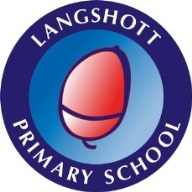 Name:Class:4.1 Prefix ‘super’, ‘sub’, ‘inter’4.2 Prefix ‘anti’, ‘non’, ‘auto’4.3 Prefix ‘pre’, ‘de’, ‘re’4.4 Prefix ‘in’, ‘im’4.5 Vowel suffix ‘ing’4.6 Vowel suffix ‘er’, ‘ed’4.7 Suffix ‘ous’4.8 Suffix ‘ous’4.9 Suffix ‘tion’, ‘cian’4.10 Suffix ‘sion’, ‘ssion’4.11 ‘ch’ making a ‘k’ sound4.12 Letter patterns4.13 Spelling tips: ‘sc’4.14 Long ‘a’ sound4.15 Apostrophe for possession in plurals4.16 Apostrophe for possession in plurals4.17 Irregular tense changes4.18 Irregular tense changesNote: ‘blended’ is far more common than ‘blent’.4.19 Homophones: long ‘o’4.20 Homophones: long ‘i’(list 4:1)Practise 1(copy into space)Practise 2(fold and hide)Can spell word(check and correct)Spelling tip:The prefix ‘super’ means ‘over or above’.  It shows something is bigger or better than usual.The prefix ‘super’ means ‘over or above’.  It shows something is bigger or better than usual.The prefix ‘super’ means ‘over or above’.  It shows something is bigger or better than usual.supermansupermarketsuperstarsupervisorsuperimposeSpelling tip:The prefix ‘sub’ means ‘under or below’.  It shows something is less or beneath.The prefix ‘sub’ means ‘under or below’.  It shows something is less or beneath.The prefix ‘sub’ means ‘under or below’.  It shows something is less or beneath.subwaysubtractsubmergesubheadingsubmarineSpelling tip:The prefix ‘inter’ means ‘between or among’.The prefix ‘inter’ means ‘between or among’.The prefix ‘inter’ means ‘between or among’.interactinterfereintercityinterlockinterruptSpelling tip:The prefix ‘anti’ comes from Ancient Greek and means ‘against’ or ‘opposed to’.The prefix ‘anti’ comes from Ancient Greek and means ‘against’ or ‘opposed to’.The prefix ‘anti’ comes from Ancient Greek and means ‘against’ or ‘opposed to’.(list 4:2)Practise 1(copy into space)Practise 2(fold and hide)Can spell word(check and correct)antiaircraftantifreezeantisepticantibioticantisocialSpelling tip:‘non’ means ‘not’. When added (as a prefix) it will give the word the opposite meaning.‘non’ means ‘not’. When added (as a prefix) it will give the word the opposite meaning.‘non’ means ‘not’. When added (as a prefix) it will give the word the opposite meaning.nonstarternonsensenonsticknonstopnonfictionSpelling tip:The prefix ‘auto’ comes from Ancient Greek and means ‘self’, ‘own’ or ‘same’.The prefix ‘auto’ comes from Ancient Greek and means ‘self’, ‘own’ or ‘same’.The prefix ‘auto’ comes from Ancient Greek and means ‘self’, ‘own’ or ‘same’.automaticautographautopilotautomobileautocueSpelling tip:‘mis’ means ‘wrong’ or ‘the opposite of’.  It will give the word the opposite meaning.‘mis’ means ‘wrong’ or ‘the opposite of’.  It will give the word the opposite meaning.‘mis’ means ‘wrong’ or ‘the opposite of’.  It will give the word the opposite meaning.misplacemisreadmisinformmistookmisuseSpelling tip:The prefix ‘pre’ comes from Latin and means ‘before’.The prefix ‘pre’ comes from Latin and means ‘before’.The prefix ‘pre’ comes from Latin and means ‘before’.(list 4:3)Practise 1(copy into space)Practise 2(fold and hide)Can spell word(check and correct)preparepreheatpredictprecookpreviousSpelling tip:The prefix ‘de’ comes from Latin and means ‘undo’ or ‘do the opposite of’.The prefix ‘de’ comes from Latin and means ‘undo’ or ‘do the opposite of’.The prefix ‘de’ comes from Latin and means ‘undo’ or ‘do the opposite of’.deflatedecreasedemistdefrostdefuseSpelling tip:The prefix ‘re’ comes from Latin and means ‘again’ or ‘back’ (think of repeat) .The prefix ‘re’ comes from Latin and means ‘again’ or ‘back’ (think of repeat) .The prefix ‘re’ comes from Latin and means ‘again’ or ‘back’ (think of repeat) .replacerefreshrecyclereformreturnSpelling tip:‘in’ means ‘not’.  When added as a prefix it will give the word the opposite meaning.‘in’ means ‘not’.  When added as a prefix it will give the word the opposite meaning.‘in’ means ‘not’.  When added as a prefix it will give the word the opposite meaning.(list 4:4)Practise 1(copy into space)Practise 2(fold and hide)Can spell word(check and correct)inactiveincredibleinvisibleincorrectinaccurateSpelling tip:When the root word starts with a ‘p’ ‘in’ becomes ‘im’ .When the root word starts with a ‘p’ ‘in’ becomes ‘im’ .When the root word starts with a ‘p’ ‘in’ becomes ‘im’ .impracticalimperfectimpossibleimportantimpureSpelling tip:When the root word starts with an ‘m’ ‘in’ becomes ‘im’ giving a double ‘m’.When the root word starts with an ‘m’ ‘in’ becomes ‘im’ giving a double ‘m’.When the root word starts with an ‘m’ ‘in’ becomes ‘im’ giving a double ‘m’.immatureimmigrateimmoralimmortalimmobileSpelling tip:Multi-syllabic words with a short vowel followed by two or more consonants: just add ‘ing’.Multi-syllabic words with a short vowel followed by two or more consonants: just add ‘ing’.Multi-syllabic words with a short vowel followed by two or more consonants: just add ‘ing’.(list 4:5)Practise 1(copy into space)Practise 2(fold and hide)Can spell word(check and correct)extendingrejectingfinishingadjustingeruptingSpelling tip:Multi-syllabic words with a short vowel followed by a final consonant: double the final letter.Multi-syllabic words with a short vowel followed by a final consonant: double the final letter.Multi-syllabic words with a short vowel followed by a final consonant: double the final letter.admittingupsettingforgettingbeginningbefittingSpelling tip:If the final syllable is unstressed the final consonant is not doubled.If the final syllable is unstressed the final consonant is not doubled.If the final syllable is unstressed the final consonant is not doubled.gardeningcarpetingfrighteninglimitingbeckoningSpelling tip:Multi-syllabic words with a short vowel followed by two or more consonants: just add ‘er’ or ‘ed’.Multi-syllabic words with a short vowel followed by two or more consonants: just add ‘er’ or ‘ed’.Multi-syllabic words with a short vowel followed by two or more consonants: just add ‘er’ or ‘ed’.(list 4:6)Practise 1(copy into space)Practise 2(fold and hide)Can spell word(check and correct)pretenderrejectedfinishedadjustereruptedSpelling tip:Multi-syllabic words with a short vowel followed by a final consonant: double the final letter.Multi-syllabic words with a short vowel followed by a final consonant: double the final letter.Multi-syllabic words with a short vowel followed by a final consonant: double the final letter.admittedpermittedbeginnerbefittedsubmittedSpelling tip:If the final syllable is unstressed the final consonant is not doubled.If the final syllable is unstressed the final consonant is not doubled.If the final syllable is unstressed the final consonant is not doubled.gardenercarpetedfrightenedlimitedbeckonedSpelling tip:Some root words are obvious and the suffix ‘ous’ is just added (danger - dangerous).Some root words are obvious and the suffix ‘ous’ is just added (danger - dangerous).Some root words are obvious and the suffix ‘ous’ is just added (danger - dangerous).(list 4:7)Practise 1(copy into space)Practise 2(fold and hide)Can spell word(check and correct)dangeroustreasonouspoisonousponderousmurderousSpelling tip:‘ous’ is just added to words ending ‘ge’ if the soft ‘g’ sound is kept. Very few of these words.‘ous’ is just added to words ending ‘ge’ if the soft ‘g’ sound is kept. Very few of these words.‘ous’ is just added to words ending ‘ge’ if the soft ‘g’ sound is kept. Very few of these words.courageousoutrageousgorgeousuncourageousadvantageousSpelling tip:Words ending ‘our’ change to ‘or’ when adding ‘ous’ (glamour - glamorous).Words ending ‘our’ change to ‘or’ when adding ‘ous’ (glamour - glamorous).Words ending ‘our’ change to ‘or’ when adding ‘ous’ (glamour - glamorous).glamoroussplendorousvigorousodoroushumorousSpelling tip:If a root word ends with ‘y’, the ‘y’ changes to ‘i’ when ‘ous’ is added (fury – furious).If a root word ends with ‘y’, the ‘y’ changes to ‘i’ when ‘ous’ is added (fury – furious).If a root word ends with ‘y’, the ‘y’ changes to ‘i’ when ‘ous’ is added (fury – furious).(list 4:8)Practise 1(copy into space)Practise 2(fold and hide)Can spell word(check and correct)variousmysteriousgloriousfuriousluxuriousSpelling tip:If there is a long ‘ee’ sound before the suffix ‘ous’, it is usually spelt as ‘i’.If there is a long ‘ee’ sound before the suffix ‘ous’, it is usually spelt as ‘i’.If there is a long ‘ee’ sound before the suffix ‘ous’, it is usually spelt as ‘i’.hilariousserioustediousobviouscuriousSpelling tip:A few words use ‘e’ to make the long ‘ee’ sound before the suffix ‘ous’.A few words use ‘e’ to make the long ‘ee’ sound before the suffix ‘ous’.A few words use ‘e’ to make the long ‘ee’ sound before the suffix ‘ous’.gaseouserroneoushideousspontaneoussimultaneous(list 4:9)Practise 1(copy into space)Practise 2(fold and hide)Can spell word(check and correct)Spelling tip:If the root verb ends in ‘t’ the suffix ‘ion’ forms ‘tion’ (invent – invention).If the root verb ends in ‘t’ the suffix ‘ion’ forms ‘tion’ (invent – invention).If the root verb ends in ‘t’ the suffix ‘ion’ forms ‘tion’ (invent – invention).actioninventiondirectioninjectioneruptionSpelling tip:A long ‘a’ sound is always followed by ‘tion’.  For words ending ‘te’, drop the ‘e’ to add ‘ion’.A long ‘a’ sound is always followed by ‘tion’.  For words ending ‘te’, drop the ‘e’ to add ‘ion’.A long ‘a’ sound is always followed by ‘tion’.  For words ending ‘te’, drop the ‘e’ to add ‘ion’.adorationrelationinspirationrotationdurationSpelling tip:‘cian’ is used where base words end in ‘c’ or ‘cs’ and often relate to jobs/occupations.‘cian’ is used where base words end in ‘c’ or ‘cs’ and often relate to jobs/occupations.‘cian’ is used where base words end in ‘c’ or ‘cs’ and often relate to jobs/occupations.magicianelectricianopticianpoliticianbeautician(list 4:10)Practise 1(copy into space)Practise 2(fold and hide)Can spell word(check and correct)Spelling tip:Many ‘sion’ words are formed from verbs ending in ‘d’ or ‘de’ (divide - division).Many ‘sion’ words are formed from verbs ending in ‘d’ or ‘de’ (divide - division).Many ‘sion’ words are formed from verbs ending in ‘d’ or ‘de’ (divide - division).invasionexplosiondivisionerosionconclusionSpelling tip:Many ‘sion’ words are formed from verbs ending in ‘s’ or ‘se’ (confuse - confusion).Many ‘sion’ words are formed from verbs ending in ‘s’ or ‘se’ (confuse - confusion).Many ‘sion’ words are formed from verbs ending in ‘s’ or ‘se’ (confuse - confusion).aversiontensioninversionsupervisionrepulsionSpelling tip:‘ssion’ words have a clear soft ‘sh’ sound and often base words ending ‘ss’ or ‘mit’.‘ssion’ words have a clear soft ‘sh’ sound and often base words ending ‘ss’ or ‘mit’.‘ssion’ words have a clear soft ‘sh’ sound and often base words ending ‘ss’ or ‘mit’.admissionexpressionmissionconfessiondiscussion(list 4:11)Practise 1(copy into space)Practise 2(fold and hide)Can spell word(check and correct)Spelling tip:In some words from Ancient Greek ‘ch’ is used to make a ‘k’ sound.  Not many of these words.In some words from Ancient Greek ‘ch’ is used to make a ‘k’ sound.  Not many of these words.In some words from Ancient Greek ‘ch’ is used to make a ‘k’ sound.  Not many of these words.chasmchaoschordchoruscharacterSpelling tip:In some words from Ancient Greek ‘ch’ is used to make a ‘k’ sound.  Not many of these words.In some words from Ancient Greek ‘ch’ is used to make a ‘k’ sound.  Not many of these words.In some words from Ancient Greek ‘ch’ is used to make a ‘k’ sound.  Not many of these words.acheechoschoolschemestomachSpelling tip:In some words for occupations ‘ch’ is used to make a ‘k’ sound.  There are not many of these.In some words for occupations ‘ch’ is used to make a ‘k’ sound.  There are not many of these.In some words for occupations ‘ch’ is used to make a ‘k’ sound.  There are not many of these.architectchemistmechanicscholarmonarch(list 4:12)Practise 1(copy into space)Practise 2(fold and hide)Can spell word(check and correct)Spelling tip:‘ch’ can make a sound like ‘sh’ (e.g. shoot-chute).  Most of these words come from French.‘ch’ can make a sound like ‘sh’ (e.g. shoot-chute).  Most of these words come from French.‘ch’ can make a sound like ‘sh’ (e.g. shoot-chute).  Most of these words come from French.chaletchefmachinebrochureparachuteSpelling tip:‘gue’ at the end of a word can make a sound like ‘g’.  These words come from French.‘gue’ at the end of a word can make a sound like ‘g’.  These words come from French.‘gue’ at the end of a word can make a sound like ‘g’.  These words come from French.vagueplagueleaguedialoguecatalogueSpelling tip:‘que’ at the end of a word can make a sound like ‘k’.  These words come from French.‘que’ at the end of a word can make a sound like ‘k’.  These words come from French.‘que’ at the end of a word can make a sound like ‘k’.  These words come from French.plaquechequeantiqueobliqueunique(list 4:13)Practise 1(copy into space)Practise 2(fold and hide)Can spell word(check and correct)Spelling tip:In most words ‘sc’ together make a sound like ‘sk’ or can both be heard.In most words ‘sc’ together make a sound like ‘sk’ or can both be heard.In most words ‘sc’ together make a sound like ‘sk’ or can both be heard.scabscumscopediscarddescribeSpelling tip:In some words ‘sc’ (often before an ‘e’) can make a sound like ‘s’.  These words come from Latin.In some words ‘sc’ (often before an ‘e’) can make a sound like ‘s’.  These words come from Latin.In some words ‘sc’ (often before an ‘e’) can make a sound like ‘s’.  These words come from Latin.scentscenedescendascentcrescentSpelling tip:In some words ‘sc’ (often before an ‘i’) can make a sound like ‘s’.  These words come from Latin.In some words ‘sc’ (often before an ‘i’) can make a sound like ‘s’.  These words come from Latin.In some words ‘sc’ (often before an ‘i’) can make a sound like ‘s’.  These words come from Latin.sciencedisciplinefascinatescissorsoscillate(list 4:14)Practise 1(copy into space)Practise 2(fold and hide)Can spell word(check and correct)Spelling tip:In some words ‘ei’ together make a long ‘a’ sound (ay).  There are not many of these words.In some words ‘ei’ together make a long ‘a’ sound (ay).  There are not many of these words.In some words ‘ei’ together make a long ‘a’ sound (ay).  There are not many of these words.veinveilfeignreignforeignSpelling tip:In some words ‘eigh’ together make a long ‘a’ sound (ay).  In some words ‘eigh’ together make a long ‘a’ sound (ay).  In some words ‘eigh’ together make a long ‘a’ sound (ay).  weighweightsleighfreightneighbourSpelling tip:In some words ‘ey’ together make a long ‘a’ sound (ay).  There are not many of these words.In some words ‘ey’ together make a long ‘a’ sound (ay).  There are not many of these words.In some words ‘ey’ together make a long ‘a’ sound (ay).  There are not many of these words.greypreytheyobeysurvey(list 4:15)(list 4:15)Practise 1(copy)Practise 2(fold and hide)Can spell word(check and correct)SingularPlural formFor most nouns just add ‘s’ to form the plural.For most nouns just add ‘s’ to form the plural.For most nouns just add ‘s’ to form the plural.cat’scats’key’skeys’pig’spigs’toy’stoys’book’sbooks’SingularPlural formNouns ending ‘ch’, ‘sh’, ‘s’, ‘x’, ‘z’ (hiss/buzz sounds) add ‘es’ to form the plural.Nouns ending ‘ch’, ‘sh’, ‘s’, ‘x’, ‘z’ (hiss/buzz sounds) add ‘es’ to form the plural.Nouns ending ‘ch’, ‘sh’, ‘s’, ‘x’, ‘z’ (hiss/buzz sounds) add ‘es’ to form the plural.church’schurches’fish’sfishes’boss’sbosses’fox’sfoxes’quizquizzes’SingularPlural formNouns ending ‘o’ add ‘es’ to form the plural.Nouns ending ‘o’ add ‘es’ to form the plural.Nouns ending ‘o’ add ‘es’ to form the plural.cargo’scargoes’hero’sheroes’echo’sechoes’potato’spotatoes’tomato’stomatoes’(list 4:16)(list 4:16)Practise 1(copy)Practise 2(fold and hide)Can spell word(check and correct)SingularPluralNouns ending ‘y’ change the ‘y’ to ‘i’ and add ‘es’ for the plural.Nouns ending ‘y’ change the ‘y’ to ‘i’ and add ‘es’ for the plural.Nouns ending ‘y’ change the ‘y’ to ‘i’ and add ‘es’ for the plural.baby’sbabies’berry’sberries’city’scities’story’sstories’puppy’spuppies’SingularPluralNouns ending ‘f’ or ‘fe’ become ‘ves’ for the plural.Nouns ending ‘f’ or ‘fe’ become ‘ves’ for the plural.Nouns ending ‘f’ or ‘fe’ become ‘ves’ for the plural.scarf’sscarves’leaf’sleaves’knife’sknives’loaf’sloaves’hoof’shooves’SingularPluralIn irregular plurals the apostrophe goes before the ‘s’.In irregular plurals the apostrophe goes before the ‘s’.In irregular plurals the apostrophe goes before the ‘s’.man’smen’sperson’speople’smouse’smice’stooth’steeth’schild’schildren’s(list 4:17)Practise 1(copy into space)Practise 2(fold and hide)Can spell word(check and correct)Spelling tip:‘ee’ together make a long ‘e’ sound (ee).‘ee’ together make a long ‘e’ sound (ee).‘ee’ together make a long ‘e’ sound (ee).keepweepsleepcreepsweepSpelling tip:For most verbs just add the suffix ‘ing’ to form the present tense.For most verbs just add the suffix ‘ing’ to form the present tense.For most verbs just add the suffix ‘ing’ to form the present tense.keepingweepingsleepingcreepingsweepingSpelling tip:‘eep’ changes to ‘ept’ to form the past tense in these words.  Very few words do this.‘eep’ changes to ‘ept’ to form the past tense in these words.  Very few words do this.‘eep’ changes to ‘ept’ to form the past tense in these words.  Very few words do this.keptweptsleptcreptswept(list 4:18)Practise 1(copy into space)Practise 2(fold and hide)Can spell word(check and correct)Spelling tip:Root verbs.Root verbs.Root verbs.bendsendlendspendblendSpelling tip:For most verbs just add the suffix ‘ing’ to form the present tense.For most verbs just add the suffix ‘ing’ to form the present tense.For most verbs just add the suffix ‘ing’ to form the present tense.bendingsendinglendingspendingblendingSpelling tip:The ‘d’ changes to ‘t’ to form the past tense in these words.  Very few words do this.The ‘d’ changes to ‘t’ to form the past tense in these words.  Very few words do this.The ‘d’ changes to ‘t’ to form the past tense in these words.  Very few words do this.bentsentlentspentblent(list 4:19)Practise 1(copy into space)Practise 2(fold and hide)Can spell word(check and correct)Spelling tip:‘When two vowels go out walking the first one does the talking’ so ‘oa’ make a long ‘o’ sound.‘When two vowels go out walking the first one does the talking’ so ‘oa’ make a long ‘o’ sound.‘When two vowels go out walking the first one does the talking’ so ‘oa’ make a long ‘o’ sound.moangroantoadroadSpelling tip:‘ow’ together can make a long ‘o’ sound.‘ow’ together can make a long ‘o’ sound.‘ow’ together can make a long ‘o’ sound.mowngrowntowedrowedSpelling tip:‘oa’, ‘ow’ and magic ‘e’ with ‘o’ can all make a long ‘o’ sound.‘oa’, ‘ow’ and magic ‘e’ with ‘o’ can all make a long ‘o’ sound.‘oa’, ‘ow’ and magic ‘e’ with ‘o’ can all make a long ‘o’ sound.loanlonethrownthronemoatmote(list 4:20)Practise 1(copy into space)Practise 2(fold and hide)Can spell word(check and correct)Spelling tip:‘ie’ together make a long ‘i’ sound.  Magic e makes ‘i’ say its name (long ‘i’).‘ie’ together make a long ‘i’ sound.  Magic e makes ‘i’ say its name (long ‘i’).‘ie’ together make a long ‘i’ sound.  Magic e makes ‘i’ say its name (long ‘i’).dietirestiletimedrierSpelling tip:Letter ‘y’ can make a long ‘i’ sound in a medial position (middle of a word).Letter ‘y’ can make a long ‘i’ sound in a medial position (middle of a word).Letter ‘y’ can make a long ‘i’ sound in a medial position (middle of a word).dyetyrestylethymedryerSpelling tip:Magic e makes ‘i’ say its name (long ‘i’).  The letter string ‘igh’ makes a long ‘i’ sound.Magic e makes ‘i’ say its name (long ‘i’).  The letter string ‘igh’ makes a long ‘i’ sound.Magic e makes ‘i’ say its name (long ‘i’).  The letter string ‘igh’ makes a long ‘i’ sound.sitesightmitemight